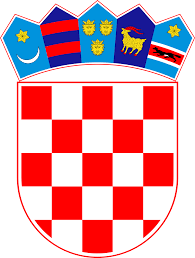 ODLUKU o poništenju slijedećih natječaja:-osobe u pratnji za mobilnost u Švedskoj-odabir učenika za mobilnost u Švedskoj-odabir nastavnika i ravnatelja za mobilnost u Švedskojradi izmijenjenih uvjeta natječaja. v.d.ravnateljaDomagoj Pšeničnjak,profREPUBLIKA HRVATSKA SREDNJA ŠKOLA „ANTUN MATIJAŠEVIĆ KARAMANEO“ VIS  Viškog boja 9, 21480 Vis KLASA: «CasesClassificationCode»                                                                                                                                           URBROJ: «RegistrationNumber»   Vis,  04.10.2023.g.Na temelju članka 74.Stauta Srednje škole Antun Matijašević Karamaneo,v.d.ravnatelja školske utanove donosi